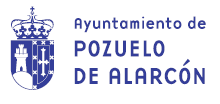 FICHA-MEMORIA JUSTIFICATIVA DEL PROYECTOSi el Proyecto está integrado por varias actividades diferenciadas, se cumplimentará una ficha por cada actividadEn Pozuelo de Alarcón, a    de      de     PRESIDENTE/A DE LA ENTIDADFdo.:       (nombre y apellidos)DATOS DE LA ENTIDAD BENEFICIARIANOMBRE:      PROYECTO:      EVALUACIÓN JUSTIFICATIVA DE ACTIVIDADES REALIZADASEVALUACIÓN JUSTIFICATIVA DE ACTIVIDADES REALIZADASEVALUACIÓN JUSTIFICATIVA DE ACTIVIDADES REALIZADASEVALUACIÓN JUSTIFICATIVA DE ACTIVIDADES REALIZADASNombre de la actividadNombre de la actividadNombre de la actividadNombre de la actividadNºACTIVIDADFechas de realización:Fechas de realización:Importe del gasto realizado:Acciones desarrolladasAcciones desarrolladasAcciones desarrolladasAcciones desarrolladasBeneficiariosBeneficiariosBeneficiariosBeneficiariosRecursos materiales utilizadosIndicar entre paréntesis el nº de factura vinculada al recursoRecursos materiales utilizadosIndicar entre paréntesis el nº de factura vinculada al recursoRecursos materiales utilizadosIndicar entre paréntesis el nº de factura vinculada al recursoRecursos materiales utilizadosIndicar entre paréntesis el nº de factura vinculada al recursoRecursos humanos externos (empresas de servicios)Indicar entre paréntesis el nº de factura vinculada al recursoRecursos humanos externos (empresas de servicios)Indicar entre paréntesis el nº de factura vinculada al recursoRecursos humanos externos (empresas de servicios)Indicar entre paréntesis el nº de factura vinculada al recursoRecursos humanos externos (empresas de servicios)Indicar entre paréntesis el nº de factura vinculada al recursoRecursos humanos propiosRecursos humanos propiosRecursos humanos propiosRecursos humanos propiosPuesto de trabajoPuesto de trabajoFunción desempeñada en la ejecución del proyectoFunción desempeñada en la ejecución del proyectoResultados obtenidosResultados obtenidosResultados obtenidosResultados obtenidos